Schulkalender 2023/24 Sachsen-AnhaltSchulkalender 2023/24 Sachsen-AnhaltSchulkalender 2023/24 Sachsen-AnhaltSchulkalender 2023/24 Sachsen-AnhaltSchulkalender 2023/24 Sachsen-AnhaltSchulkalender 2023/24 Sachsen-AnhaltSchulkalender 2023/24 Sachsen-AnhaltSchulkalender 2023/24 Sachsen-AnhaltSchulkalender 2023/24 Sachsen-AnhaltSchulkalender 2023/24 Sachsen-AnhaltSchulkalender 2023/24 Sachsen-AnhaltSchulkalender 2023/24 Sachsen-AnhaltSchulkalender 2023/24 Sachsen-AnhaltSchulkalender 2023/24 Sachsen-AnhaltSchulkalender 2023/24 Sachsen-AnhaltSchulkalender 2023/24 Sachsen-AnhaltSchulkalender 2023/24 Sachsen-AnhaltSchulkalender 2023/24 Sachsen-AnhaltSchulkalender 2023/24 Sachsen-AnhaltSchulkalender 2023/24 Sachsen-Anhalt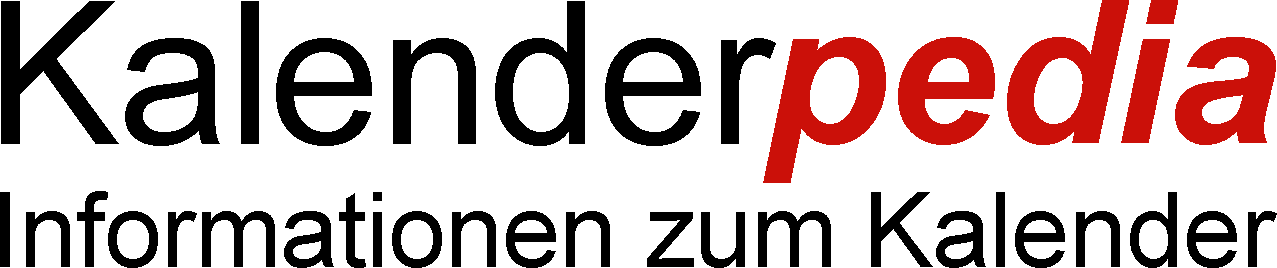 August 2023August 2023August 2023August 2023September 2023September 2023September 2023September 2023Oktober 2023Oktober 2023Oktober 2023Oktober 2023November 2023November 2023November 2023November 2023Dezember 2023Dezember 2023Dezember 2023Dezember 2023Januar 2024Januar 2024Januar 2024Januar 20241Di1Fr1So1MiAllerheiligenAllerheiligen1Frbeweglicher Ferientagbeweglicher Ferientag1MoNeujahr12Mi2Sa2Mo402Do2Sa2Di3Do3So3DiTag der Dt. EinheitTag der Dt. Einheit3Fr3So1. Advent1. Advent3Mi4Fr4Mo DB364Mi4Sa4MoDB494Do5Sa5Di5Do5So5Di5Fr6So6Mi6Fr6MoDB fachl. U-Arbeit456MiF: AdventscaféF: Adventscafé6SaHeilige Drei KönigeHeilige Drei Könige7Mo327Do7Sa7DiDisco-Halloween 5.+6.hDisco-Halloween 5.+6.h7Do7So8Di8Fr8So8Mi8Fr8Mo29Mi9Sa9Mo419Do9Sa9Di10Do10So10DiPräventionstagPräventionstag10Fr10So10Mi11Fr11Mo3711Mi11Sa11Mo5011Do12Sa12Di12Do12So12Di12Fr13So13Mi13FrProjekttag „Eröff. Hütte“Projekttag „Eröff. Hütte“13Mo13MiFörderpläne G1Förderpläne G113Sa14Mo3314Do14Sa14Di14DoWeihnachtsprojektwo.Weihnachtsprojektwo.14So15Di15Fr15So15Mi15Fr(14.12.-20.12.)(14.12.-20.12.)15Mo316Mi16Sa16Mo4216Do16Sa16Di17Do17So17Di17Fr17So17Mi18Fr18Mo3818Mi18Sa18Mo5118Do19Sa19Di19Do19So19DiWeihnachtsfeierWeihnachtsfeier19FrAbgabe ZeugnisseAbgabe Zeugnisse20So20Mi20Fr20Mo4720Mi20Sa21MoEinschulung3421DoT. SchülersprecherT. Schülersprecher21Sa21Di21Do21So22Di22FrT.ElternvertreterT.Elternvertreter22So22Mi22Fr22Mo423Mi23Sa23Mo4323Do23Sa23Di24Do „Fahrt ins Blaue“  „Fahrt ins Blaue“ 24So24Di24FrAbgabe FörderpläneAbgabe Förderpläne24SoHeiligabendHeiligabend24Mi25Fr25MoDB/ 1.Konferenz3925MiWahl KreiselternratWahl Kreiselternrat25Sa25Mo1. Weihnachtstag5225Do26Sa26Di26Do26So26Di2. Weihnachtstag2. Weihnachtstag26Fr27So27Mi27Fr27Mo4827Mi27Sa28Mo3528DoF: ElternstammtischF: Elternstammtisch28Sa28DiFahrt ins KinoFahrt ins Kino28Do28So29Di29Fr29SoEnde der SommerzeitEnde der Sommerzeit29Mi29Fr29Mo530Mi30Sa30Mo4430Do30Sa30DiAntrag Versetzung, TZAntrag Versetzung, TZ31Do31DiReformationstagReformationstag31SoSilvesterSilvester31MiBeurlaubungBeurlaubung© Kalenderpedia®   www.kalenderpedia.de© Kalenderpedia®   www.kalenderpedia.de© Kalenderpedia®   www.kalenderpedia.de© Kalenderpedia®   www.kalenderpedia.de© Kalenderpedia®   www.kalenderpedia.de© Kalenderpedia®   www.kalenderpedia.de© Kalenderpedia®   www.kalenderpedia.de© Kalenderpedia®   www.kalenderpedia.de© Kalenderpedia®   www.kalenderpedia.de© Kalenderpedia®   www.kalenderpedia.de© Kalenderpedia®   www.kalenderpedia.de© Kalenderpedia®   www.kalenderpedia.de© Kalenderpedia®   www.kalenderpedia.de© Kalenderpedia®   www.kalenderpedia.de© Kalenderpedia®   www.kalenderpedia.de© Kalenderpedia®   www.kalenderpedia.de© Kalenderpedia®   www.kalenderpedia.de© Kalenderpedia®   www.kalenderpedia.de© Kalenderpedia®   www.kalenderpedia.de© Kalenderpedia®   www.kalenderpedia.deAngaben ohne GewährAngaben ohne GewährAngaben ohne GewährAngaben ohne GewährSchulkalender 2023/24 Sachsen-AnhaltSchulkalender 2023/24 Sachsen-AnhaltSchulkalender 2023/24 Sachsen-AnhaltSchulkalender 2023/24 Sachsen-AnhaltSchulkalender 2023/24 Sachsen-AnhaltSchulkalender 2023/24 Sachsen-AnhaltSchulkalender 2023/24 Sachsen-AnhaltSchulkalender 2023/24 Sachsen-AnhaltSchulkalender 2023/24 Sachsen-AnhaltSchulkalender 2023/24 Sachsen-AnhaltSchulkalender 2023/24 Sachsen-AnhaltSchulkalender 2023/24 Sachsen-AnhaltSchulkalender 2023/24 Sachsen-AnhaltSchulkalender 2023/24 Sachsen-AnhaltSchulkalender 2023/24 Sachsen-AnhaltSchulkalender 2023/24 Sachsen-AnhaltSchulkalender 2023/24 Sachsen-AnhaltSchulkalender 2023/24 Sachsen-AnhaltSchulkalender 2023/24 Sachsen-AnhaltSchulkalender 2023/24 Sachsen-AnhaltFebruar 2024Februar 2024Februar 2024Februar 2024März 2024März 2024März 2024März 2024April 2024April 2024April 2024April 2024Mai 2024Mai 2024Mai 2024Mai 2024Juni 2024Juni 2024Juni 2024Juni 2024Juli 2024Juli 2024Juli 2024Juli 20241Do Fasching 3.+ 4.h Fasching 3.+ 4.h1 Fr1MoOstermontag141MiTag der ArbeitTag der Arbeit1Sa1Mo272FrZeugnisausgabe Zeugnisausgabe 2Sa2Di2Do2So2Di3Sa3So3Mi3Fr3MoDB/ Konferenz233Mi4So4MoDB104Do4Sa4Di4Do5Mo65Di5Fr5So5Mi5Fr6Di6Mi6Sa6MoDB196Do6Sa7Mi7Do7So7Di7Fr7So8Do8Fr8MoDB158Mi8SaF: Fahrt ´Haus am See´F: Fahrt ´Haus am See´8Mo289Fr9Sa9Di9DoChristi HimmelfahrtChristi Himmelfahrt9So9Di10Sa10So10Mi10Fr10Mo M4+B Spitzberg2410Mi11So11Mo M4+B BRAFO-Proj.1111Do11Sa11Divom 10. bis 14.06.24vom 10. bis 14.06.2411Do12MoRosenmontag712Divom 11. bis 15.03.24vom 11. bis 15.03.2412Fr12SoMuttertagMuttertag12Mi12Fr13Di13Mi13Sa13Mo2013Do13Sa14Mi14Do14So14Di14Fr14So15Do15Fr15Mo1615Mi15Sa15Mo2916Fr16Sa16Di16Do16So16Di17Sa17So17Mi17FrFertigstellung Fö,-PläneFertigstellung Fö,-Pläne17Mo2517Mi18So18Mo1218Do18Sa18DiAbschlussfest Abschlussfest 18Do19Mo M4+B Praktikum4619Di19Fr19SoPfingstenPfingsten19Mi19Fr20Divom 19.02. bis 1.3.24vom 19.02. bis 1.3.2420MiM4+B BRAFO-Proj.M4+B BRAFO-Proj.20Sa20MoPfingstmontag2120Do Verabsch. Leon/Jonat. Verabsch. Leon/Jonat.20Sa21Mi21DoOsterprojekttagOsterprojekttag21So21Di21Fr Zeugnisausgabe  Zeugnisausgabe 21So22Do22Fr22Mo1722Mi22Sa22Mo3023Fr23Sa23Di23Do23So23Di24Sa24So24MiF: Elternstammtisch F: Elternstammtisch 24Fr24Mo2624Mi25So25Mo1325DoGirls´/Boys´- DayGirls´/Boys´- Day25Sa25Di25Do26Mo926Di26Fr26So26Mi26Fr27Di27Mi27Sa27Mo2227Do27Sa28Mi28Do28So28Di28Fr28So29DoAnmel. Hausbeschul.Anmel. Hausbeschul.29FrKarfreitagKarfreitag29Mo1829Mi29Sa29Mo3130Sa30Di30DoFronleichnamFronleichnam30So30Di31SoBeginn der SommerzeitBeginn der Sommerzeit31Fr31Mi© Kalenderpedia®   www.kalenderpedia.de© Kalenderpedia®   www.kalenderpedia.de© Kalenderpedia®   www.kalenderpedia.de© Kalenderpedia®   www.kalenderpedia.de© Kalenderpedia®   www.kalenderpedia.de© Kalenderpedia®   www.kalenderpedia.de© Kalenderpedia®   www.kalenderpedia.de© Kalenderpedia®   www.kalenderpedia.de© Kalenderpedia®   www.kalenderpedia.de© Kalenderpedia®   www.kalenderpedia.de© Kalenderpedia®   www.kalenderpedia.de© Kalenderpedia®   www.kalenderpedia.de© Kalenderpedia®   www.kalenderpedia.de© Kalenderpedia®   www.kalenderpedia.de© Kalenderpedia®   www.kalenderpedia.de© Kalenderpedia®   www.kalenderpedia.de© Kalenderpedia®   www.kalenderpedia.de© Kalenderpedia®   www.kalenderpedia.de© Kalenderpedia®   www.kalenderpedia.de© Kalenderpedia®   www.kalenderpedia.deAngaben ohne GewährAngaben ohne GewährAngaben ohne GewährAngaben ohne Gewähr